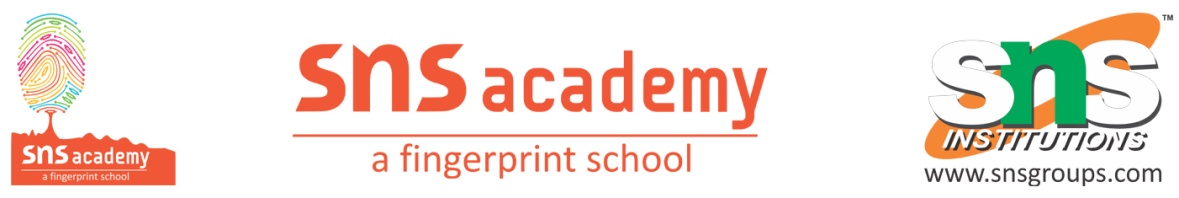 Grade : 6       		Hindi Worksheet-1            	 Date :11-10-231. निम्नलिखित शब्दों के अंग्रेजी में अर्थ लिखें |       1)  छुट्टियाँ                   5)  सूर्योदय                   2)  अद्भुत                  6)  सौम्य    3)  स्मारक                  7)  सूर्यास्त                                4)  मनोरम                  8) श्रितिज      2. निम्नलिखित शब्दों के हिन्दी में अर्थ लिखें  |                 				   1) Horizon                     5) Purpose   2) Lovely                       6) Beautiful   3) Holidays                   7) Unforgettable   4) Sunset                      8) Amazing                               3.   घूमने के लिए आपकी पसंदीदा जगहें कौन से हैं? अपने शब्दों मे लिखे ?                                           